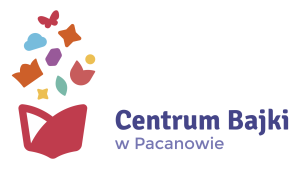 Regulamin15. Spotkania Mistrzów Muzyki. Pacanów 2021§ 1Postanowienia ogólne1. Organizatorem „15. Spotkań Mistrzów Muzyki. Pacanów 2021” jest Europejskie Centrum Bajki im. Koziołka Matołka w Pacanowie. Wydarzenie organizowane jest w ramach Projektu „Mistrzowie Słowa i Dźwięku – 19. Międzynarodowy Festiwal Kultury Dziecięcej. Pacanów - Gruzja 2021”, dofinansowanego ze środków Ministerstwa Kultury, Dziedzictwa Narodowego i Sportu, zwanego dalej w treści Regulaminu „Spotkaniami”.2. Celem Spotkań jest promocja aktywności artystycznej dzieci i młodzieży oraz wydarzeń artystycznych realizowanych przez inne instytucje kultury.3. W ramach Spotkań odbędzie się konkurs wokalny, zwany dalej „Konkursem” oraz
warsztaty dla uczestników.4. Udział w Spotkaniach jest dopuszczalny po spełnieniu warunków określonych
w niniejszym Regulaminie.§ 2Warunki udziału w Spotkaniach1. Uczestnikami 15. Spotkań Mistrzów Muzyki mogą zostać wokaliści w wieku od 7 do 16 lat, którzy w latach 2019-2021 byli laureatami festiwali lub przeglądów muzycznych
o randze minimum wojewódzkiej (Laureaci z roku 2019 mogą wziąć udział jeżeli nie było edycji późniejszych). W terminie do dnia 15 czerwca 2021 roku uczestnicy mają obowiązek przesłać na adres Organizatora kompletne zgłoszenie obejmujące dokumenty wskazane
w § 2 ust. 3 Regulaminu i spełnić pozostałe warunki udziału w Spotkaniach, wynikające
z niniejszego Regulaminu. Decyduje data wpływu zgłoszenia do siedziby Organizatora.2. Przez „laureata” należy rozumieć uczestnika festiwalu lub przeglądu, który zdobył Grand Prix, I, II lub III nagrodę.3. Zgłoszenie kandydata do udziału w Spotkaniach powinno obejmować następujące              dokumenty:a) wypełnioną Kartę zgłoszenia do udziału w Spotkaniach podpisaną przez rodzica/opiekuna prawnego kandydata; Karta zgłoszenia stanowi Załącznik nr 1 do niniejszego Regulaminu,b) wypełniony Formularz zgody na utrwalanie i wykorzystanie wizerunku podpisany przez rodzica lub opiekuna prawnego kandydata; Formularz zgody stanowi Załącznik nr 2 do niniejszego Regulaminu,c) kserokopię legitymacji szkolnej kandydata lub innego dokumentu poświadczającego wiek                         kandydata (wiek uczestnika jest określany na podstawie roku urodzenia),d) kserokopię dokumentu potwierdzającego spełnienie przez kandydata warunku tytułu
laureata festiwalu lub przeglądu muzycznego o randze minimum wojewódzkiej w latach 2019–2021,e) potwierdzenie uiszczenia opłaty akredytacyjnej, o której mowa w § 7 ust. 1,f) płytę CD z podkładem do wykonywanych utworów, podpisaną imieniem i nazwiskiem uczestnika oraz oznaczeniem utworów. Płyta powinna zawierać tylko nagrania podkładów prezentowanych utworów w odpowiedniej kolejności. 4. Kandydaci, których zgłoszenia nie spełniają wymogów wskazanych w § 2 ust. 3 Regulaminu, nie zostaną zakwalifikowani do udziału w Spotkaniach. Oceny tej dokonuje Organizator na każdym etapie Spotkań.5. Zgłoszenia należy przesyłać pocztą tradycyjną na adres Europejskiego Centrum Bajki im. Koziołka Matołka, ul. Kornela Makuszyńskiego 1, 28-133 Pacanów z dopiskiem: „15. SMM 2021” lub dostarczyć osobiście.§ 3 Przebieg Spotkań1. Prezentacje konkursowe uczestników oraz warsztaty wokalne „15. Spotkań Mistrzów Muzyki. Pacanów 2021” odbędą się w siedzibie Europejskiego Centrum Bajki w Pacanowie w dniu 3 lipca 2021 r. przy zachowaniu reżimu sanitarnego, zgodnie z aktualnymi wytycznymi Głównego Inspektora Sanitarnego związanymi z przeciwdziałaniem skutkom pandemii.2. Uczestnicy Konkursu będą prezentować się w trzech kategoriach wiekowych:
a) I kat.: 7-10 lat
b) II kat.: 11-13 lat
c) III kat.: 14-16 lat3. Warunki udziału w konkursie:- wykonanie piosenki, za którą wokalista został nagrodzony i wykonanie piosenki 
o tematyce bajkowej i baśniowej w języku polskim (2 utwory).4. Utwory nie mogą być dłuższe niż 8 min łącznie i muszą być opisane w karcie zgłoszenia.5. Uczestnik Spotkań Mistrzów Muzyki powinien zgłosić się najpóźniej na 30 min przed rozpoczęciem Konkursu. Spóźnienie lub niepoinformowanie Organizatora o spóźnieniu będzie skutkowało niedopuszczeniem uczestnika do prezentacji konkursowej. § 4Rozstrzygnięcie Konkursu 1. Wykonanie utworów będzie oceniane przez Jury powołane przez Organizatora, które
zdecyduje o przyznaniu  I, II, III miejsca w każdej z kategorii wiekowej oraz Grand Prix spośród wszystkich uczestników.2. Dokonując oceny występów uczestników, Jury weźmie pod uwagę w szczególności:
wartość artystyczną, umiejętności w zakresie technik wokalnych, odpowiedni  dobór
repertuaru i  ciekawą aranżację.3. Organizator, po zasięgnięciu opinii Jury, może zrezygnować z przyznania nagrody Grand Prix, jeśli w ocenie Jury żaden z występów uczestników nie będzie posiadał
wystarczających walorów artystycznych i nie będzie wskazywał na wystarczające
merytoryczne przygotowanie uczestnika.4. Wyróżnienia mogą uzyskać uczestnicy, których występy w ocenie Jury będą wyróżniały się szczególnymi walorami artystycznymi lub oryginalnym pomysłem. 5. Wyniki Konkursu zostaną ogłoszone w dniu 3 lipca 2021 r. na scenie sali teatralnej
w Europejskim Centrum  Bajki w Pacanowie.6. Laureat nagrody Grand Prix oraz I miejsca z każdej kategorii „15. Spotkań Mistrzów
Muzyki. Pacanów 2021” zobowiązany jest do prezentacji nagrodzonego utworu na terenie Europejskiego Centrum Bajki w dniu 4 lipca 2021 r.§ 5Nagrody1. Nagrody dla laureatów „15. Spotkań Mistrzów Muzyki. Pacanów 2021” to:- statuetka Mistrza Koziołka dla zdobywcy Grand Prix,- nagrody finansowe dla laureatów (łączna pula wynosi 3 500,00 zł brutto, przy czym
o sposobie podziału decyduje Jury),- dyplomy i upominki dla każdego Uczestnika.2. Uczestnikowi, który uzyskał nagrodę rzeczową, nie przysługuje prawo żądania wymiany nagrody i wydania w zamian jej ekwiwalentu rzeczowego lub pieniężnego. Uczestnikowi, który rezygnuje z przyjęcia przyznanej nagrody nie przysługuje prawo żądania jakiejkolwiek rekompensaty. Rezygnacja z nagrody jest równoznaczna z wystąpieniem uczestnika
z Konkursu bez jakichkolwiek praw i roszczeń wobec Organizatora.3. Nagroda pieniężna zostanie wydana laureatowi Konkursu po potrąceniu należnego
podatku dochodowego zgodnie z obowiązującymi przepisami.4. Warunkiem wydania nagrody jest podpisanie protokołu odbioru nagrody przez
rodzica/opiekuna prawnego lub innego upoważnionego opiekuna laureata.§ 6Prawa autorskie i prawa do wizerunku1. Rodzic lub opiekun prawny każdego uczestnika Konkursu, z chwilą dokonania zgłoszenia uczestnika w sposób wskazany w § 2 ust. 3. Regulaminu oświadcza, że przysługuje mu prawo do publicznego prezentowania przez uczestnika wykorzystanych w Konkursie utworów w rozumieniu ustawy z dnia 4 lutego 1994 roku o prawie autorskim i prawach pokrewnych. Z tytułu złożonych oświadczeń rodzic lub opiekun prawny uczestnika ponosi względem Organizatora całkowitą i wyłączną odpowiedzialność.2. Rodzic/opiekun prawny każdego uczestnika Konkursu, z chwilą dokonania zgłoszenia
w sposób wskazany w § 2 ust. 3 Regulaminu wyraża zgodę na utrwalanie przez Organizatora wizerunku uczestnika w czasie trwania wystąpień oraz z chwilą ustalenia artystycznego wykonania utworu prezentowanego w Konkursie udziela Organizatorowi nieodpłatnej, niewyłącznej, nieograniczonej czasowo i terytorialnie licencji na korzystanie
z tego artystycznego wykonania. Rodzic lub opiekun prawny uczestnika upoważnia Organizatora nieodpłatnie do korzystania z utrwalonego wizerunku uczestnika oraz artystycznego wykonania w celach niekomercyjnych związanych z działalnością statutową Organizatora i w tym zakresie upoważnia Organizatora do korzystania z nich na polach eksploatacji obejmujących:a) trwałe lub czasowe utrwalanie lub zwielokrotnianie w całości lub w części, jakimikolwiek środkami i w jakiejkolwiek formie, niezależnie od formatu, systemu lub standardu, w tym wprowadzanie do pamięci komputera oraz trwałe lub czasowe utrwalanie lub zwielokrotnianie takich utworów i wizerunku, włączając w to sporządzanie ich kopii oraz korzystanie i rozporządzanie tymi kopiami,b) stosowanie, wyświetlanie, przekazywanie i przechowywanie niezależnie od formatu systemu lub standardu,c) publiczne rozpowszechnianie, w szczególności udostępnianie w ten sposób aby każdy mógł mieć do nich dostęp w miejscu i czasie przez siebie wybranym, w szczególności elektroniczne udostępnianie na żądanie,d) wszelkie publiczne odtwarzanie, wyświetlanie, wykonanie,e) rozpowszechnianie w sieci Internet oraz w sieciach zamkniętych,f) zezwolenie na tworzenie opracowań i przeróbek oraz rozporządzanie i korzystanie
z takich opracowań na wszystkich polach eksploatacji określonych w niniejszym Regulaminie.§ 7Koszty i odpłatności1. Udział w Spotkaniach jest odpłatny i wynosi 50,00 zł (słownie: pięćdziesiąt złotych 00/100) za osobę nominowaną. Wpłaty należy dokonać na konto Organizatora: Europejskie Centrum Bajki im. Koziołka Matołka w Pacanowie, nazwa banku: NBS Solec Zdrój
O/Pacanów, nr konta: 94 8517 0007 0040 0400 3001 0004 z dopiskiem: opłata
akredytacyjna 15. SMM.2. Jeśli uczestnik poinformuje o swojej nieobecności Organizatora do dnia 28 czerwca 2021 r. do godziny 15.00 wówczas opłata akredytacyjna zostanie zwrócona. W tym przypadku rodzic/opiekun prawny kandydata na uczestnika powinien zwrócić się do Organizatora na piśmie z wnioskiem o zwrot uiszczonej opłaty, podając numer rachunku bankowego na jaki opłata ma być zwrócona.3. Instytucje patronujące lub osoby, które chcą otrzymać fakturę związaną z opłatą          akredytacyjną, są proszone o podanie odpowiednich danych w zgłoszeniu konkursowym.4. Organizator zapewnia wszystkim uczestnikom Spotkań:- warsztaty muzyczne w dniu 3 lipca 2021 r.,- poczęstunek,- nocleg oraz wyżywienie dla Laureatów Spotkań tj. Grand Prix, I miejsca ze wszystkich kategorii.5. Wszelkie pozostałe koszty związane z udziałem w Spotkaniach, w szczególności koszty przejazdu uczestnika do siedziby Organizatora, ponosi instytucja patronująca wokalistom lub rodzic/opiekun prawny.§ 8Zgodnie z art. 13 ogólnego rozporządzenia o ochronie danych osobowych z dnia 27 kwietnia 2016 r. (Dz. Urz. UE L 119 z 04.05.2016) informuję, iż:1. Administratorem danych osobowych jest Europejskie Centrum Bajki im. Koziołka Matołka w Pacanowie,2. Administrator danych powołał Inspektora Ochrony Danych: Tomasz Urbanowicz rodo@urbanowicz.net.pl,
3. Dane osobowe przetwarzane będą w celu realizacji Konkursu - na podstawie art. 6 ust. 1 lit. b ogólnego rozporządzenia o ochronie danych osobowych z dnia 27 kwietnia 2016 r.
4. Odbiorcami danych osobowych będą wyłącznie podmioty uprawnione do uzyskania danych osobowych lub podmioty uczestniczące w realizacji Konkursu. Dane nie są przekazywane do państwa trzeciego ani do organizacji międzynarodowej.
5. Dane osobowe przechowywane będą przez okres 10 lat lub w oparciu o uzasadniony interes realizowany przez administratora.6. Wykonawca posiada prawo do żądania od administratora dostępu do danych osobowych, ich sprostowania, przenoszenia danych oraz ograniczenia przetwarzania.7. Wykonawca ma prawo wniesienia skargi do organu nadzorczego.8. Podanie danych osobowych jest dobrowolne, jednakże odmowa podania danych może skutkować odmową zawarcia Umowy.9. Pani/Pana dane nie podlegają profilowaniu ani zautomatyzowanemu systemowi podejmowania decyzji.§ 9Postanowienia końcowe1. Wypełnienie i podpisanie Karty Zgłoszenia jest wyrazem akceptacji Regulaminu
warunków udziału w Spotkaniach.2. Poprzez wypełnienie i podpisanie Karty Zgłoszenia rodzic lub opiekun prawny kandydata na uczestnika wyraża zgodę na udział wskazanego w tym zgłoszeniu swojego
dziecka/podopiecznego w Spotkaniach na zasadach wynikających z niniejszego
Regulaminu.3. Poprzez wypełnienie i podpisanie karty zgłoszenia rodzic lub opiekun prawny kandydata na uczestnika wyraża zgodę na przetwarzanie udostępnionych w tym  zgłoszeniu
i załączonych do niego dokumentach danych osobowych swojego dziecka/podopiecznego przez Europejskie Centrum Bajki im. Koziołka Matołka w Pacanowie, w celach
niezbędnych dla prawidłowej realizacji Spotkań, zgodnie z rozporządzeniem Parlamentu
Europejskiego i Rady Unii Europejskiej z 2016/679 z dnia 27 kwietnia 2016 r. w sprawie ochrony osób fizycznych w związku z przetwarzaniem danych osobowych i w sprawie
swobodnego przepływu takich danych oraz uchylenia dyrektywy 95/46/W (ogólne
rozporządzenie o ochronie danych). Nie wyłącza to odrębnie udzielonej zgody na
przetwarzanie danych osobowych w szerszym zakresie.4. Kontakt w sprawie Konkursu:Europejskie Centrum Bajki im. Koziołka Matołka w Pacanowie, ul. Kornela Makuszyńskiego 1, 28-133 Pacanów,  tel. 41/376 50 88 wew. 26, Sylwia Stefańczyk, e-mail: sylwia.stefanczyk@pacanow.eu.